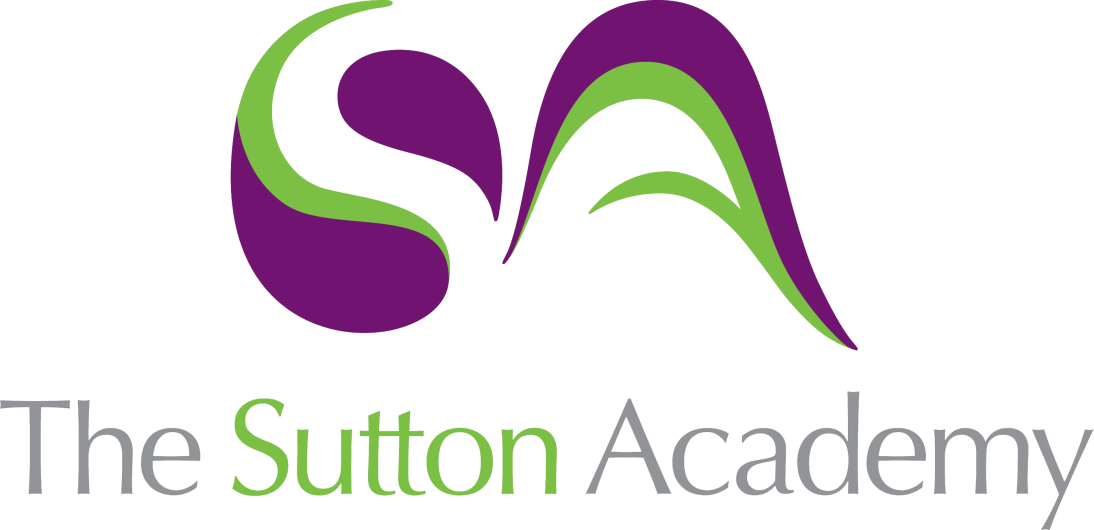 Knowledge Rich Curriculum Map OCR Cambridge Technicals Level 3 ITUnit 1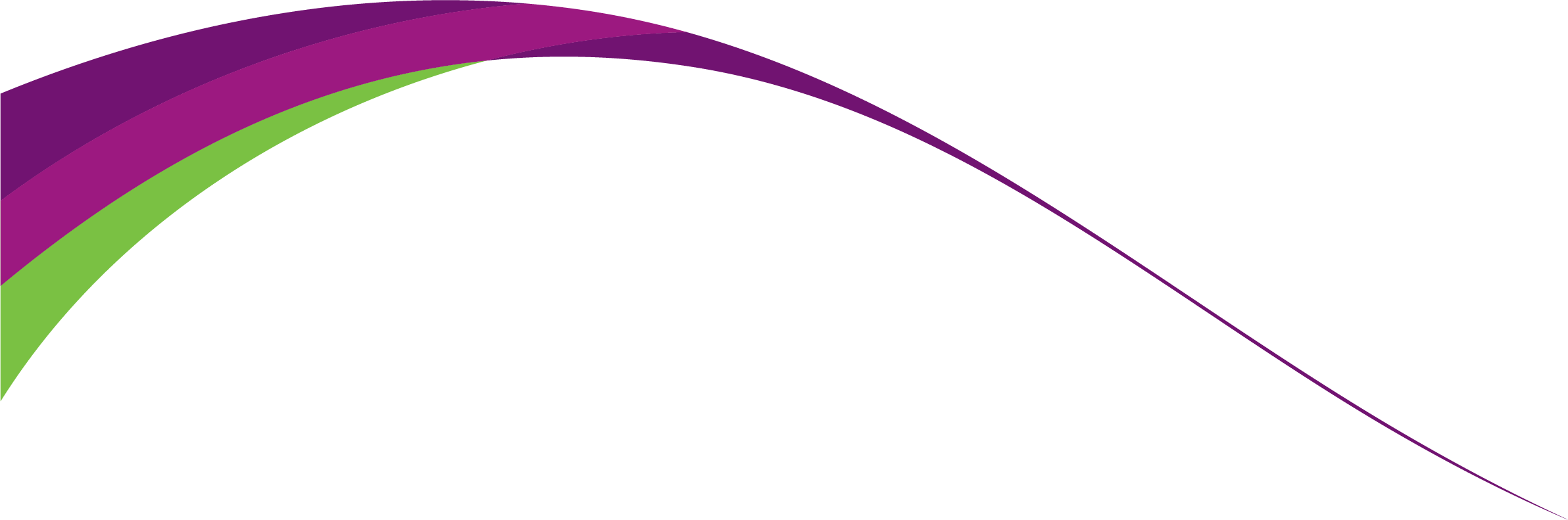 Unit 1: Fundamentals of ITLesson/Learning Sequence Intended Knowledge:Students will know that…Tiered Vocabulary Prior Knowledge:In order to know this students, need to already know that…Assessment Lesson: 1.1 Computer HardwareStudents will know about the different types of computer hardware which are required for a variety of computer systems.Students will know about the benefits, limitations and uses of computer hardware.InputOutputBenefitsLimitationsHardwareDevicesIntegratedStudents need to already know that there are input and output devices.Students need to already know what these devices would be used for.QuestioningTasksExam Question PracticeLesson: 1.2 Computer ComponentsStudents will know about the component parts of a computer system and their characteristics.Students will develop their understanding of the purpose of each component.Students will know about storage devices, memory (RAM, ROM, Cache) and expansion cards.PortableComponentsCharacteristicsStorageProcessorsMotherboardsMemoryStudents need to already know about some storage devices such as hard drives, flash drives and Cloud storage.Students need to already know the difference between RAM and ROM.QuestioningTasksExam Question PracticeLesson: 1.3 Types of Computer SystemStudents will know about the different types of computer systems.Students will know where and how they are used, benefits and limitations of each type of computer system and a justification of a suitable system in a given context.Students will know that some devices feature embedded systems, such as modern cars, washing machines and other home appliances.UsesBenefitsLimitationsHybridMainframeQuantumEmbedded SystemStudents need to already know some benefits uses of desktop PCs, tablets and smartphones.Students need to already know about benefits such as costs, security and portability.QuestioningTasksExam Question PracticeLesson: 1.4 Connectivity MethodsStudents will know about different connectivity methods and their characteristics.Students will understand their purpose and justification of different methods within a given context.CharacteristicsPurposeJustificationWirelessBluetooth3G/4GStudents need to already know about wireless technologies such as Bluetooth and Wi-Fi.Students need to already know that 3G/4G and now 5G is used as a connectivity for mobile phones.QuestioningTasksExam Question PracticeLesson: 1.5 Communication HardwareStudents will know about different communications hardware and their characteristics.Students will understand the purpose and use of communication hardware.Students will know the difference between a combined or hybrid device, which often provides the functionality of a modem, router, switch and wireless access point in one device, and the individual devices.Communications	FunctionalityHybridHubSwitchRouterModemStudents need to already know that routers are used to set up networks, particularly at home.Students need to already know that communication hardware is used to access the internet and share resources and information.QuestioningTasksExam Question PracticeLesson: 1.6 Hardware TroubleshootingStudents will know about the process needed to troubleshoot common hardware problems as well as the documentation involved.FaultsDocumentationTroubleshootingHardwareStudents need to already know that troubleshooting is when you are identifying faults and potential solutions.QuestioningTasksExam Question PracticeLesson: 1.7 Units of MeasurementStudents will know about the units of measurement used in IT.Students will know difference between metric and binary units of measurements and the comparisons in sizes.ComparisonMeasurementConversionByteKilobytesMegabytesBinaryStudents need to already know that sizes for such as photos and music are measured in KB and GB.Students need to already know that the units of measurement go from smallest to largest in the following order: KB, MB, GB, TB, PB)QuestioningTasksExam Question PracticeLesson: 1.8 Number SystemsStudents will know that binary numbers are made up of a sequence of 0s and 1s, usually written in 8-bit.Students will know that decimal is a number system and is the normal system that we use in everyday life.Students will know that hexadecimal is a 16 part number system which is represented using 0-9 and A-F.AdditionMultiplicationDecimalBinaryDenaryHexadecimalStudents need to already know basic knowledge of binary numbers with 0 being off and 1 being on.QuestioningTasksExam Question PracticeLesson: 1.9 Number ConversionStudents will know that denary numbers can be converted in binary using 8-bit code.Students will know that they will use two nibbles to convert binary in to hexadecimal.AdditionIntegerConversionBinaryDenaryHexadecimalStudents need to already know that denary is the numbers we use in the real world.Students need to already know that binary uses a sequence of 0s and 1s.QuestioningTasksExam Question PracticeLesson:2.1 Types of SoftwareStudents will know that open source is where you can edit the code and closed source is where you can’t.Students will know that off the shelf is a ready-made product where bespoke is custom made software for you.CustomEmbeddedFeatureBespokeSharewareFreewareStudents need to already know that they can buy software with a set of ready built in features.Students need to already know that some software can be customised to suit specific purposes.QuestioningTasksExam Question PracticeLesson:2.2 Applications SoftwareStudents will know that software has different purposes such as productivity, development or business.Students will know why an organisation will benefit from using these types of specialist software.ProductivityBusinessCollaborationSpreadsheetDatabaseDebuggerIntegratedStudents will already know about the Microsoft Office package and the software features for word processing, spreadsheets and email.Students will already know that there are a range of different software and apps for different devices such as PCs, laptops and smartphones.QuestioningTasksExam Question PracticeLesson: 2.3 Utility SoftwareStudents will know that devices have utility software which will operate certain functions such as back-ups, anti-virus and compression of files.UtilityBack upAnti-VirusCompressionStudents will already know that back ups are required to minimise the impact of losing files.Students will already know that security measures need to be put in place to protect devices from viruses and other risks.QuestioningTasksExam Question PracticeLesson:2.4 Operating SystemsStudents will know that operating systems can be for single user and multiuser and also for single processor or multiprocessor.ResourcesProgramsProcessorHardwareSoftwareStudents will already know that an operating system is system software that manages computer hardware and software resources, and provides common services for computer programs.QuestioningTasksExam Question PracticeLesson:2.5 Communication MethodsStudents will know about a range of different communication methods such as video conferencing, teleconferencing and social networking.Students will know about the different purposes for communication methods between colleagues, reaching out to customers and for marketing.CommunicationMessagingPersonal AssistantsVoIPVideo ConferencingTeleconferenceStudents will already know about features and purposes for emails and social networking.QuestioningTasksExam Question PracticeLesson: 2.6 Software TroubleshootingStudents will know about software troubleshooting tools which will log problems and suggest potential solution methods.FaultsBehaviourDocumentationTroubleshootingRebootingInstallableStudents will already know that there can be faults in a software which can cause problems with the software working effectively.QuestioningTasksExam Question PracticeLesson:2.7 ProtocolsStudents will know that protocols are a set of rules outlining how connected devices can communicate across a network.Students will know that there are protocols for accessing the internet, emails or transferring files on a range of different devices. FeaturesPurposeUsageProtocolSMTPPOPFTPStudents will already know some of the protocols such as IP and HTTP and where/why they might be used.QuestioningTasksExam Question PracticeLesson: 3.1 Types of ServersQuestioningTasksExam Question PracticeLesson:3.2 VirtualisationQuestioningTasksExam Question PracticeLesson:3.3 Networking CharacteristicsQuestioningTasksExam Question PracticeLesson:3.4 Connectivity MethodsQuestioningTasksExam Question PracticeLesson: 3.5 Business SystemsQuestioningTasksExam Question PracticeLesson:4.1 Communication SkillsStudents will know that there are positive interpersonal skills which organisations look for such as eye contact and body language.Students will know of the purpose, benefits and barriers to using verbal and written communications.LanguageVerbalWrittenBarriersInterpersonal Students need to already know some of the written communications such as letters, emails and social networking.Students need to already know the importance of making good impressions to current/potential employers.QuestioningTasksExam Question PracticeLesson:4.2 Communication TechnologyStudents will know about a range of communication technology including their features and the benefits of using them in a business context.CommunicationFeaturesBenefitsWord ProcessingBlog/VlogsInstant MessagingStudents need to already know about the features on Microsoft software such as Word, PowerPoint and Outlook.QuestioningTasksExam Question PracticeLesson:4.3 Personal AttributesStudents will know what personal attributes are and why they are valued by an employer.Students will know which personal attributes are important for certain job roles such as Network Manager, IT Technician, Programmer, Web Designer and Animator.PersonalAttributesRespectLeadershipDeterminationIndependenceStudents need to already know good quality skills that people look for in jobs and at school.Students need to already know the importance of being organised and resilient.QuestioningTasksExam Question PracticeLesson:4.4 Ready for WorkStudents will know about appropriate clothing and dress codes for different job roles/situations.Students will know about having positive attitudes and the impact it can have on your reputation in an organisation.PresentationPersonal GroomingAppearanceAttitudeStudents need to already know about dress codes (uniforms) and the reasons for why they are in place.QuestioningTasksExam Question PracticeLesson:4.5 Job RolesStudents will know about the 5 IT industry job roles that will be covered in the exam: Network Manager, IT Technician, Programmer, Web Designer, Animator.Students will know that technical skills are IT specialist and non-technical skills are general skills which are beneficial for all job roles.Key skillsTechnicalNon-TechnicalNetwork ManagerIT TechnicianProgrammerWeb DesignerAnimatorStudents will already know certain responsibilities of IT technicians and Web Designers.QuestioningTasksExam Question PracticeLesson:4.6 Professional BodiesStudents will know that a professional body is an organisation which has individual members of the same profession.Students will know the benefits and limitations of being part of a professional body.PurposeBenefitsLimitationsProfessional BodiesStudents will already know that professional development or training is a continuous part of a job role.QuestioningTasksExam Question PracticeLesson:4.7 Industry CertificationStudents will know that an industry certification is a qualification which individuals can complete.Students will know the benefits of this to an individual and also to an employer.BenefitsLimitationsEmployerIndustry CertificationStudents will already know that there are qualifications other than GCSE and A-Level which individuals can complete to further their careers.QuestioningTasksExam Question PracticeLesson:5.1 Ethical IssuesStudents will know what an ethical issue is in an organisation and how they can be influenced by legislation.Students will know that ethical issues can cover discrimination, data protection and staying safe online.DiscriminationSafetyEthicalWhistle BlowingCodes of PracticeOperationalStudents will already know about diversity such as gender, disability, sexuality, age and ethnicity and the importance of equality.QuestioningTasksExam Question PracticeLesson:5.2 Operational IssuesStudents will know what an operational issue is and how it can impact the running of an organisation.Students will know that organisational policies are codes of conduct which employees must follow.Students will know that there is legislation that organisations must follow such as Health and Safety at Work Act (1974), Data Protection Act (2018) and Computer Misuse Act.Security InformationHealth and SafetyLegislationDisaster PlanningOperationalAcceptable Use PolicyChange ManagementStudents will already know the importance backing up work.Students will already know the health and safety risks of using ICT equipment.QuestioningTasksExam Question PracticeLesson:5.3 ThreatsStudents will know that there are a range of malware threats such as viruses, trojans and spyware.Students will know of the negative impact that hacking can have on an organisation’s reputation.Students will know that social engineering and phishing is a method of trying to trick people out of their personal information.ThreatTheftScamTrojanVirusHackingSocial EngineeringStudents will already know about viruses, hackers and scammers and the damage and disruption that they can cause.QuestioningTasksExam Question PracticeLesson:5.4 Physical SecurityStudents will know that there are physical security measures which can be put in place to protect from cyber threats.Students will know that biometrics can include fingerprint, retinal, face and voice recognition.PhysicalSecurityPrivacyBiometricsRFIDTokensStudents will already know the importance of locking offices and server rooms to protect information.Students will already know that personal information must be kept safe due to Data Protection Act (2018)QuestioningTasksExam Question PracticeLesson:5.5 Digital SecurityStudents will know that there are digital security measures which can be put in place to protect from cyber threats.Students will know that anti-virus software and firewalls are used to monitor and protect the network from malicious threats.ThreatsPermissionsPasswordsAnti-virusFirewallsEncryptionStudents will already know that accounts use usernames and passwords to protect from hackers (unauthorised access). QuestioningTasksExam Question PracticeLesson:5.6 Safe Disposal of Data and Computer EquipmentStudents will know that there is a number of legislations in place on the safe disposal of data.Students will know the differences between overwriting data and electromagnetically wiping data.LegislationOverwriteDestructionElectromagnetic WipeDegausserStudents will already know that data and information can still be found on devices if they haven’t been removed properly.QuestioningTasksExam Question Practice